от 12.02.2018  № 157Об установлении тарифов на услуги муниципального бюджетного учреждения «Волгоградский казачий конно-спортивный клуб»В целях обеспечения условий для развития на территории Волгограда физической культуры и массового спорта, оптимизации работы по оказанию платных услуг муниципальными бюджетными учреждениями физической культуры и спорта, в соответствии с Федеральным законом от 06 октября 2003 г. № 131-ФЗ «Об общих принципах организации местного самоуправления в Российской Федерации», решением Волгоградской городской Думы от 18 июля 2007 г. № 48/1159 «О Порядке установления тарифов на услуги (работы), предоставляемые (выполняемые) муниципальными унитарными предприятиями и учреждениями Волгограда», постановлениями главы Волгограда от 24 июня 2010 г. № 1521 «Об утверждении Правил по порядку формирования, расчета и установления тарифов на прочие (не относящиеся к услугам (работам) общегородского значения) услуги (работы), предоставляемые (выполняемые) муниципальными унитарными предприятиями и учреждениями Волгограда», администрации Волгограда от 29 августа 2011 г. № 2482 «Об утверждении Порядка определения платы для физических и юридических лиц за оказанные услуги (выполненные работы), относящиеся к основным видам деятельности муниципальных бюджетных (автономных) учреждений Волгограда, оказываемые ими сверх установленного муниципального задания, а также в случаях, определенных федеральными законами, в пределах установленного муниципального задания», руководствуясь статьями 7, 39, пунктом 4 статьи 49 Устава города-героя Волгограда, администрация ВолгоградаПОСТАНОВЛЯЕТ:1. Установить тарифы на услуги муниципального бюджетного учреждения «Волгоградский казачий конно-спортивный клуб» согласно приложению.2. Плата по тарифам, установленным в соответствии с пунктом 1 настоящего постановления, взимается муниципальным бюджетным учреждением «Волгоградский казачий конно-спортивный клуб» за услуги, оказываемые им сверх установленного муниципального задания.3. Настоящее постановление вступает в силу со дня его официального опубликования.4. Контроль за исполнением настоящего постановления оставляю за собой.Глава администрации                                                                                                         В.В.ЛихачевПриложение к постановлению администрации Волгоградаот 12.02.2018  № 157ТАРИФЫна услуги муниципального бюджетного учреждения «Волгоградский казачий конно-спортивный клуб»Примечание. 1 час – 60 минут.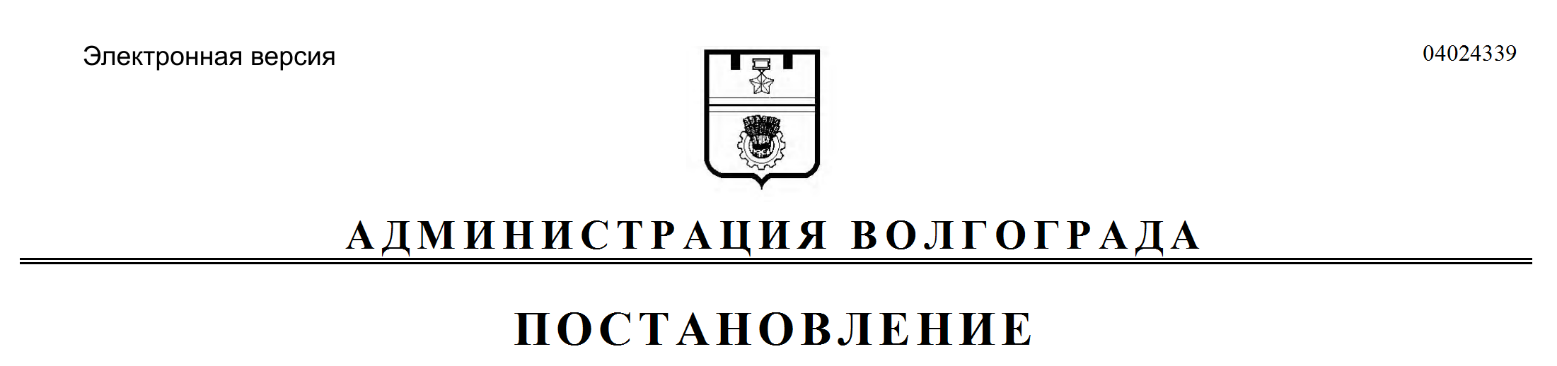 № п/пНаименование услуги,спортивный объектПолучатели услугиЕдиницаизмеренияСтоимостьуслуги (руб.)12345Проведение занятий по физической культуре и спорту (с тренером)Проведение занятий по физической культуре и спорту (с тренером)Проведение занятий по физической культуре и спорту (с тренером)Проведение занятий по физической культуре и спорту (с тренером)Проведение занятий по физической культуре и спорту (с тренером)1.Конные прогулкиКонные прогулкиКонные прогулкиКонные прогулки1.1.Разовое занятиеНаселение с 12 лет1 чел./1 час6001.2.Разовое занятиеНаселение с 12 лет1 чел./1,5 часа9001.3.Абонемент на месяцНаселение с 12 лет1 чел./4 занятияпо 1 часу24001.4.Абонемент на месяцНаселение с 12 лет1 чел./8 занятий по 1 часу48001.5.Абонемент на месяцНаселение с 12 лет1 чел./12 занятий по 1 часу7200